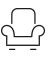 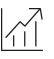 150 H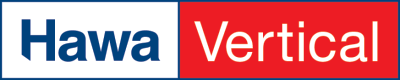 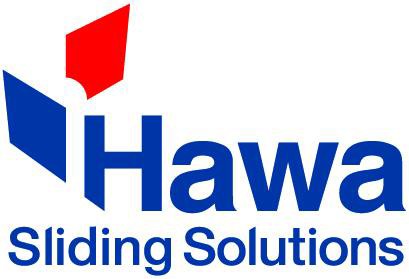 Beschlag für 1 vertikal schiebbaren Holz-Fensterflügel bis 150 kg, mit seitlichen Führungsschienen und Gegengewicht. Design Inslide. Halböffnend.Produkt-Highlights	Komfort	Keine Einschränkungen in der Raumnutzung, da das geöffnete Fenster nicht in den Raum ragtProduktivität	Geringer Produktionsaufwand, da die Fälze der Rahmenhölzer dem Standard entsprechenTechnische Merkmale	max. Gewicht pro Laden	150 kgLadendicke	85 mmmax. Ladenhöhe	1200 mmmax. Ladenbreite	3200 mmAnwendungsgebiet	Beanspruchung leicht / privat zugänglich	JaBeanspruchung mittel / halb öffentlich zugänglich	Ja	 Binnenland über 20 km Küstenabstand	JaKüstengebiet unter 20 km Küstenabstand	JaGarantie	Für die einwandfreie Funktion der von Hawa gelieferten Produkte und für die Haltbarkeit sämtlicher Teile mit Ausnahme von Verschleissteilen leistet Hawa Gewähr für die Dauer von 2 Jahren ab Gefahrenübergang.Produktausführung	Hawa Vertical 150 bestehend aus Führunschienen (Kunststoff), Führungswinkel, Zapfenschloss, Drahtseil 4 mm, Seilhalter, Rollenbock, UmlekrollenSchnittstellen	GegengewichtBauseitsVerkleidungFutter bauseitsseitlich und oben Hollraum für Gegengewicht und Umlekrollen vorsehenHawa Sliding Solutions AGUntere Fischbachstrasse 4, 8932 Mettmenstetten, SchweizTel. +41 44 787 17 17, info@hawa.com, www.hawa.com	1